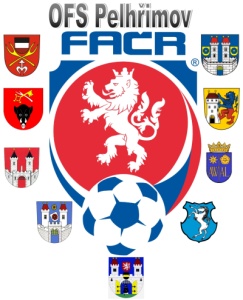 Úřední zpráva STK ze dne 31.10.2018STK uděluje finanční pokutu 500 Kč oddílu TJ Start Nový Rychnov za pochybení VD po skončení utkání 10. kola OP III. třídy Sokol Hořepník – Start Nový Rychnov B.V Pelhřimově dne 31.10.2018	Milan Reich	                                                                     	sekretář OFS                                                                            